Force Worksheet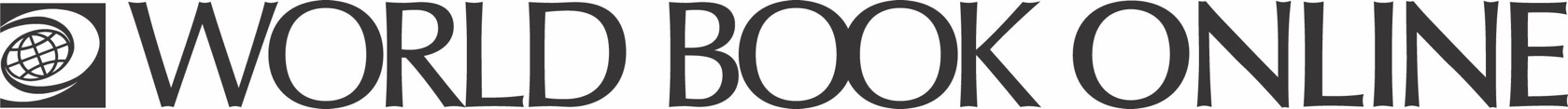 Force is a push or a pull. Forces are all around us and we use them every day. Learn more about force on World Book Online and then find the answers to the following questions!Find It!What discovery did Sir Isaac Newton make about force?How do we reduce friction?What is gravity?What is an example of mechanical force?What is the area around a magnet that has the force of magnetism called?What is an electromagnet?Did You Know?Sir Isaac Newton also described inertia – which is the tendency for still objects to stay still and moving objects to continue moving, unless a force is acted upon it.There are four fundamental forces—(1) gravitation, (2) the electromagnetic force, (3) the strong force, and (4) the weak force.The earth itself is a giant magnet, and so are the sun and other stars and most of the planets.Learn More!Click here to see a picture of Sir Isaac Newton! https://www.worldbookonline.com/student/media?id=pc011821Click here to see the magnetic field around a bar magnet.https://www.worldbookonline.com/student/media?id=pc011410Roller coasters use many different forces to make the ride exciting. Watch this video to find out more!https://www.worldbookonline.com/student/media?id=am000111 